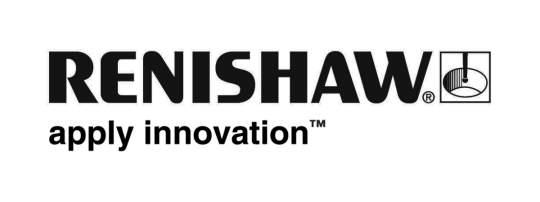 Renishaw presenta el sistema de inspección renovado para rectificadoras CNCRenishaw, empresa tecnológica líder internacional, presentará la nueva generación de su sistema MP250 de inspección de galgas de esfuerzo para rectificadoras en GrindTec 2018, Alemania (del 14 al 17 de marzo, en el pabellón 8, stand 8101).Tras el enorme éxito demostrado de diseño y alta eficacia de la sonda original MP250, la versión renovada incluye opciones de configuración mejoradas, que permiten seleccionar modos de funcionamiento ultra-robustos o de baja latencia, dependiendo de los requisitos de la aplicación.El sistema incluye la sonda de inspección de galgas de esfuerzo MP250 y la nueva interfaz HSI-C, y es la solución de disparo por contacto de alta velocidad y precisión para determinar la geometría de los componentes.Equipado con la tecnología RENGAGE™, el sistema ofrece una precisión y repetibilidad 3D imbatible, para obtener mediciones fiables en la máquina. La fuerza de disparo ultra-baja de la sonda facilita la eliminación de daños de superficie y de forma, por lo que es idónea para inspeccionar piezas delicadas. Diseñada para entornos exigentes, por su formato de tamaño reducido y diseño robusto, la sonda es perfecta para aplicaciones de rectificado de fresas y herramientas de corte.Configuraciones pensadas para la aplicaciónLas mejoras realizadas en el sistema de inspección MP250 se centran en mejorar el rendimiento aumentando la flexibilidad de uso de la sonda para el operario en uno de los tres modos: configuración resistente a altas vibraciones; configuración de baja latencia – si se precisa una respuesta rápida de la sonda; y configuración predeterminada, para uso general.  Mediante códigos M, el usuario puede configurar temporalmente la sonda para resistencia a la alta vibración – sumamente útil para desplazamientos por la máquina a velocidades rápidas con disposiciones de palpadores largos o pesados – y, a continuación, restablecer la configuración de baja latencia para realizar mediciones de componentes de altísima precisión mediante distancias de aproximación cortas (o la configuración por defecto para uso general).Instalación más rápidaLa configuración de usuario de la sonda MP250 también se ha mejorado mediante la nueva interfaz de máquina HSI-C. Equipada con un sistema de alojamiento del circuito electrónico exclusivo, la interfaz HSI-C se ajusta perfectamente en el raíl DIN del armario de la máquina, de manera rápida y sencilla.Para obtener más información sobre la sonda MP250 renovada, visite www.renishaw.es/mp250-Fin-